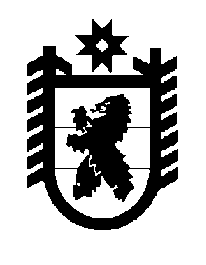 Российская Федерация Республика Карелия    ПРАВИТЕЛЬСТВО РЕСПУБЛИКИ КАРЕЛИЯПОСТАНОВЛЕНИЕот 7 февраля 2014 года № 23-Пг. Петрозаводск О разграничении имущества, находящегося в муниципальной собственности Суоярвскогомуниципального районаВ соответствии с Законом Республики Карелия от 3 июля 2008 года № 1212-ЗРК «О реализации части 111 статьи 154 Федерального закона от 22 августа 2004 года № 122-ФЗ «О внесении изменений в законодательные акты Российской Федерации и признании утратившими силу некоторых законодательных актов Российской Федерации в связи с принятием феде-ральных законов  «О внесении изменений и дополнений в Федеральный закон «Об общих принципах организации законодательных (представи-тельных) и исполнительных органов государственной власти субъектов Российской Федерации» и «Об общих принципах организации местного самоуправления в Российской Федерации» Правительство Республики Карелия п о с т а н о в л я е т:1. Утвердить перечень имущества, находящегося в муниципальной собственности Суоярвского муниципального района, передаваемого в муниципальную собственность Суоярвского городского поселения, согласно приложению.2. Право собственности на передаваемое имущество возникает у Суоярвского городского поселения со дня вступления в силу настоящего постановления.             ГлаваРеспублики  Карелия                                                               А.П. ХудилайненПереченьимущества, находящегося в муниципальной собственности Суоярвского муниципального района, передаваемого в муниципальную собственность Суоярвского городского поселенияПриложение к постановлению Правительства Республики Карелия                от 7 февраля 2014 года № 23-П №п/пНаименованиеимуществаАдрес местонахожденияимуществаИндивидуализирующиехарактеристики имуществаКвартира № 8г. Суоярви,                       ул. Победы, д. 7общая площадь 27,2 кв.мКвартира № 1г. Суоярви,                       ул. Победы, д. 9общая площадь 35,4 кв.мКвартира № 12г. Суоярви,                       ул. Победы, д. 9общая площадь 34,4 кв.мКвартира № 8г. Суоярви,                       ул. Суоярвское шоссе, д. 168общая площадь 38,2 кв.мКвартира № 32г. Суоярви,                       ул. Ленина, д. 33общая площадь 33,1 кв.мКвартира № 47г. Суоярви,                       ул. Ленина, д. 33общая площадь 33,4 кв.мКвартира № 14г. Суоярви,                       ул. Суоярвское шоссе, д. 174общая площадь 34,4 кв.м